Ahmad 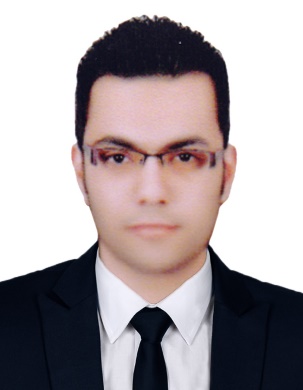 E-mail:      ahmad.379142@2freemail.com Phone:  C/o 0504973598UAE, DubaiOBJECTIVE                       Seeking a position as an accountant where extensive experience will be further developed and utilized Extensive experience to the credit.WORK EXPERIENCEYasser Al Marzouqi Al Ajmi Office - Legal Accountant and Tax Expert     (Aug 2016 ــ Mar 2018)Senior Accountant (Al Mansoura, Egypt)Bookkeeping for companies and individualsParticipation in the preparation of budgetsPreparation of monthly reportsPreparation and processing of inspection related to VATAttend several workshops concerning the application of the provisions of the VAT law Khaled Dhafer & Brother co. For Customs Clearance   (May 2015   ـــJuly 2016)Accountant (Al Riyadh, Saudi Arabia)Treasury accountsCustomer accountsBank accountsPrepare monthly reportsThe application of electronic accounting through the program (al shamel accounting(Vet Green Company Veterinary Medicine       (Feb 2015 — May2015)Accountant) Al Mansoura, Egypt)Customer accounts and suppliersBank accountsinventory controlprepare monthly reportsThe application of electronic accounting through the program ( al zamil accounting ) Rashid sons Mills                                 (April 2012 — June 2014)Accountant) Al Mansoura, Egypt)Book keeping accounting.Restriction dailyBank accountsCustomer accounts and suppliersprepare monthly reportsthe final accountsThe application of electronic accounting through the program ( peach tree) QUALIFICATIONSCertified management accountant, CMA (Partially Certified, pass part one) Certified management accountant – part one (Arab academy for science and technology and maritime transport)R12.x ORACLE e-business suite Financial Application ( next academy, oracle university)The International Computer Driving LicenseAdvanced business English ) Mansoura University(Excellent Microsoft ExcelLanguage Skills: -( Arabic)         Mother tongue, (English)         ExpertEDUCATION                      Bachelor of Commerce                                                  Sep 2007 — June 2011University of ZagazigOtherInformationDate of  birth               : 16/08/1990Marital Status             : singleVisa status                   : visit visaDriving license            :  Available (Egypt)Nationality                  : Egyptian	SummaryFive years' experience of AccountingPartially Certified management accountant, CMA (pass part one) R12.x ORACLE e-business suite Financial Application (oracle university)Have knowledge & experience in vat 